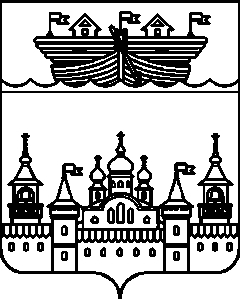 СЕЛЬСКИЙ СОВЕТЕГОРОВСКОГО СЕЛЬСОВЕТАВОСКРЕСЕНСКОГО МУНИЦИПАЛЬНОГО РАЙОНАНИЖЕГОРОДСКОЙ ОБЛАСТИРЕШЕНИЕ27 июня 2017 года	№ 26О порядке сообщения отдельными категориями лиц о получении подарка в связи с протокольными мероприятиями, служебными командировками и другими официальными мероприятиями, участие в которых связано с исполнением ими служебных (должностных) обязанностей, сдачи и оценки подарка, реализации (выкупа) и зачисления средств, вырученных от его реализации, в сельский Совет Егоровского сельсовета Воскресенского муниципального района Нижегородской областиВ соответствии с постановлением Правительства Российской Федерации от 9 января 2014 года № 10 «О порядке сообщения отдельными категориями лиц о получении подарка в связи с протокольными мероприятиями, служебными командировками и другими официальными мероприятиями, участие в которых связано с исполнением ими служебных (должностных) обязанностей, сдачи и оценки подарка, реализации (выкупа) и зачисления средств, вырученных от его реализации» сельский Совет решил:1.Утвердить прилагаемое Положение о сообщении отдельными категориями лиц о получении подарка в связи с протокольными мероприятиями, служебными командировками и другими официальными мероприятиями, участие в которых связано с исполнением ими служебных (должностных) обязанностей, сдачи и оценки подарка, реализации (выкупа) и зачисления средств, вырученных от его реализации, в сельский Совет Егоровского сельсовета Воскресенского муниципального района Нижегородской области.2.Рекомендовать администрации Егоровского сельсовета Воскресенского муниципального района Нижегородской области:2.1.Осуществлять прием подарков, полученных главой местного самоуправления Егоровского сельсовета Воскресенского муниципального района Нижегородской области (далее – глава местного самоуправления сельсовета), депутатами сельского Совета Егоровского сельсовета Воскресенского муниципального района Нижегородской области (далее – депутат сельского Совета) в связи с протокольными мероприятиями, служебными командировками и другими официальными мероприятиями, участие в которых связано с исполнением ими служебных (должностных) обязанностей, их оценку для принятия к бухгалтерскому учету.2.2.Возложить на комиссию по поступлению и выбытию активов администрации Егоровского сельсовета Воскресенского муниципального района Нижегородской области, созданную в соответствии с законодательством о бухгалтерском учете, проведение оценки подарков, полученных главой местного самоуправления сельсовета и депутатами сельского Совета в связи с протокольными мероприятиями.2.3.Обеспечить ведение бухгалтерского учета подарков, переданных главой местного самоуправления сельсовета и депутатами сельского Совета в связи с протокольными мероприятиями.3.Отменить решение сельского Совета Егоровского сельсовета Воскресенского муниципального района Нижегородской области от 06 июля 2012 года № 9 «Об утверждении Порядков передачи подарков, полученных главой местного самоуправления Егоровского сельсовета Воскресенского муниципального района Нижегородской области, и лицами, замещающими муниципальные должности на постоянной основе в Егоровском сельсовете Воскресенского муниципального района Нижегородской области, в связи с протокольными мероприятиями, служебными командировками и другими официальными мероприятиями».4.Контроль за исполнением настоящего решения возложить на постоянную комиссию сельского Совета по социальной политике, регламенту, вопросам местного самоуправления, благоустройства (Т.П.Потанина).Глава местного самоуправления						В.Б.МироновУТВЕРЖДЕНОрешением сельского СоветаЕгоровского сельсоветаВоскресенскогомуниципального районаНижегородской областиот 27 июня 2017 года № 26Положениео сообщении отдельными категориями лиц о получении подарка в связи с протокольными мероприятиями, служебными командировками и другими официальными мероприятиями, участие в которых связано с исполнением ими служебных (должностных) обязанностей, сдачи и оценки подарка, реализации (выкупа) и зачисления средств, вырученных от его реализации, в сельский Совет Егоровского сельсовета  Воскресенского муниципального района Нижегородской области(далее – Положение)1.Настоящее Положение определяет порядок сообщения главой местного самоуправления Егоровского сельсовета Воскресенского муниципального района Нижегородской области (далее – глава местного самоуправления сельсовета) и депутатами сельского Совета Егоровского сельсовета  Воскресенского муниципального района Нижегородской области (далее – депутат сельского Совета) о получении подарка в связи с протокольными мероприятиями, служебными командировками и другими официальными мероприятиями, участие в которых связано с их должностным положением или исполнением ими служебных (должностных) обязанностей, порядок сдачи и оценки подарка, реализации (выкупа) и зачисления средств, вырученных от его реализации.2.Для целей настоящего Положения используются следующие понятия:«подарок, полученный в связи с протокольными мероприятиями, служебными командировками и другими официальными мероприятиями» - подарок, полученный главой местного самоуправления сельсовета и депутатами сельского Совета от физических (юридических) лиц, которые осуществляют дарение исходя из должностного положения одаряемого или исполнения им служебных (должностных) обязанностей, за исключением канцелярских принадлежностей, которые в рамках протокольных мероприятий, служебных командировок и других официальных мероприятий предоставлены каждому участнику указанных мероприятий в целях исполнения им своих служебных (должностных) обязанностей, цветов и ценных подарков, которые вручены в качестве поощрения (награды);«получение подарка в связи с протокольными мероприятиями, служебными командировками и другими официальными мероприятиями, участие в которых связано с исполнением служебных (должностных) обязанностей» - получение главой местного самоуправления сельсовета и депутатами сельского Совета лично или через посредника от физических (юридических) лиц подарка в рамках осуществления деятельности, предусмотренной регламентом сельского Совета, а также в связи с исполнением служебных (должностных) обязанностей в случаях, установленных федеральными законами и иными нормативными актами, определяющими особенности правового положения и специфику профессиональной служебной и трудовой деятельности указанных лиц.3.Глава местного самоуправления сельсовета, депутаты сельского Совета не вправе получать подарки от физических (юридических) лиц в связи с их должностным положением или исполнением ими служебных (должностных) обязанностей, за исключением подарков, полученных в связи с протокольными мероприятиями, служебными командировками и другими официальными мероприятиями, участие в которых связано с исполнением ими служебных (должностных) обязанностей.4.Депутаты сельского Совета обязаны уведомлять обо всех случаях получения подарка в связи с протокольными мероприятиями, служебными командировками и другими официальными мероприятиями, участие в которых связано с исполнением ими служебных (должностных) обязанностей - главу местного самоуправления сельсовета, а глава местного самоуправления сельсовета – сельский Совет, в порядке, установленном настоящим Положением.5.Уведомление о получении подарка в связи протокольными мероприятиями, служебными командировками и другими официальными мероприятиями, участие в которых связано с исполнением служебных (должностных) обязанностей (далее - уведомление), составленное согласно приложению 1 к настоящему Положению, представляется не позднее 3 рабочих дней со дня получения подарка в администрацию сельсовета. К уведомлению прилагаются документы (при их наличии), подтверждающие стоимость подарка (кассовый чек, товарный чек, иной документ об оплате (приобретении) подарка).В случае если подарок получен во время служебной командировки, уведомлениепредставляется не позднее 3 рабочих дней со дня возвращения лица, получившего подарок,из служебной командировки.При невозможности подачи уведомления в сроки, указанные в абзацах первом и втором настоящего пункта, по причине, не зависящей от главы местного самоуправления сельсовета, депутата сельского Совета, оно представляется не позднее следующего дня после ее устранения.6.Уведомление составляется в 2 экземплярах, один из которых возвращается лицу, представившему уведомление, с отметкой о регистрации, другой экземпляр направляется в комиссию по поступлению и выбытию активов администрации сельсовета, образованную в соответствии с законодательством о бухгалтерском учете (далее - комиссия).7.Подарок, стоимость которого подтверждается документами и превышает 3 тыс. рублей либо стоимость которого получившим его главе местного самоуправления сельсовета, депутату сельского Совета неизвестна, сдается ответственному лицу администрации сельсовета, которое принимает его на хранение по акту приема-передачи не позднее 5 рабочих дней со дня регистрации уведомления в журнале регистрации уведомлений о получении подарка (далее – журнал регистрации). Журнал регистрации ведется по форме согласно приложению 2 к настоящему Положению. Акт приема-передачи подарков, полученных главой местного самоуправления сельсовета, депутатами сельского Совета в связи с протокольными мероприятиями, служебными командировками и другими официальными мероприятиями ведется по форме согласно приложению 3 к настоящему Положению. Книга учета актов приема-передачи подарков ведется по форме согласно приложению 4 к настоящему Положению.8.Подарок, полученный главой местного самоуправления сельсовета, депутатами сельского Совета, независимо от его стоимости, подлежит передаче на хранение в порядке, предусмотренном пунктом 7 настоящего Положения.9.До передачи подарка по акту приема-передачи ответственность в соответствии с законодательством Российской Федерации за утрату или повреждение подарка несет лицо, получившее подарок.10.В целях принятия к бухгалтерскому учету подарка в порядке, установленном законодательством Российской Федерации, определение его стоимости проводится на основе рыночной цены, действующей на дату принятия к учету подарка, или цены на аналогичную материальную ценность в сопоставимых условиях с привлечением при необходимости комиссии. Сведения о рыночной цене подтверждаются документально, а при невозможности документального подтверждения - экспертным путем. Подарок возвращается сдавшему его лицу по акту приема-передачи по форме согласно приложению 5 к настоящему Положению в случае, если его стоимость не превышает 3 тыс. рублей.11.Специалист администрации направляет в Комитет по управлению муниципальным имуществом Воскресенского муниципального района Нижегородской области документы для включения в установленном порядке принятого к бухгалтерскому учету подарка, стоимость которого превышает 3 тыс. рублей, в реестр муниципального имущества.12.Глава местного самоуправления сельсовета, депутаты сельского Совета, сдавшие подарок, могут его выкупить, направив соответственно в сельский Совет, главе местного самоуправления сельсовета заявление не позднее двух месяцев со дня сдачи подарка.13.Специалист администрации в течение 3 месяцев со дня поступления заявления, указанного в пункте 12 настоящего Положения, организует оценку стоимости подарка для реализации (выкупа) и уведомляет в письменной форме лицо, подавшее заявление, о результатах оценки, после чего в течение месяца заявитель выкупает подарок по установленной в результате оценки стоимости или отказывается от выкупа.13.1.В случае если в отношении подарка, изготовленного из драгоценных металлов и (или) драгоценных камней, не поступило от главы местного самоуправления сельсовета, депутата сельского Совета заявление, указанное в пункте 12 настоящего Положения, либо в случае отказа главы местного самоуправления сельсовета, депутата сельского Совета от выкупа такого подарка, подарок, изготовленный из драгоценных металлов и (или) драгоценных камней, подлежит передаче специалистом администрации в федеральное казенное учреждение «Государственное учреждение по формированию Государственного фонда драгоценных металлов и драгоценных камней Российской Федерации, хранению, отпуску и использованию драгоценных металлов и драгоценных камней (Гохран России) при Министерстве финансов Российской Федерации» для зачисления в Государственный фонд драгоценных металлов и драгоценных камней Российской Федерации.14.Подарок, в отношении которого не поступило заявление, указанное в пункте 12 настоящего Положения, может использоваться органом местного самоуправления сельсовета с учетом заключения комиссии о целесообразности использования подарка для обеспечения деятельности органа местного самоуправления сельсовета.15.В случае нецелесообразности использования подарка главой местного самоуправления сельсовета, сельским Советом принимается решение о реализации подарка и проведении оценки его стоимости для реализации (выкупа), осуществляемой Комитетом по управлению муниципальным имуществом Воскресенского муниципального района Нижегородской области посредством проведения торгов в порядке, предусмотренном законодательством Российской Федерации.16.Оценка стоимости подарка для реализации (выкупа), предусмотренная пунктами 13 и 15 настоящего Положения, осуществляется субъектами оценочной деятельности в соответствии с законодательством Российской Федерации об оценочной деятельности.17.В случае если подарок не выкуплен или не реализован, главой местного самоуправления сельсовета, сельским Советом принимается решение о повторной реализации подарка, либо о его безвозмездной передаче на баланс благотворительной организации, либо о его уничтожении в соответствии с законодательством Российской Федерации.18.Средства, вырученные от реализации (выкупа) подарка, зачисляются в доход бюджета Егоровского сельсовета Воскресенского муниципального района Нижегородской области в порядке, установленном бюджетным законодательством Российской Федерации.Приложение 1к Положению(главе местного самоуправления сельсовета илисельский Совет)от(ф.и.о.)Уведомлениео получении подарка от «___» ________________ 20__ г.Извещаю о получении  подарка(ов) на______________________________________________________________________________(дата получения)подарка(ов) на _______________________________________________________________________(наименование протокольного мероприятия, служебной командировки,другого официального мероприятия, место и дата проведения)Регистрационный номер в журнале регистрации уведомлений<1> Заполняется при наличии документов, подтверждающих стоимость подарка.Приложение 2к ПоложениюЖурналрегистрации уведомлений о получении подаркаПриложение 3к ПоложениюАктприема-передачи подарка (ов), полученного (ных) главой местного самоуправления Егоровского сельсовета Воскресенского муниципального района Нижегородской области, депутатами сельского Совета Егоровского сельсовета Воскресенского муниципального района Нижегородской области в связи с протокольными мероприятиями, служебными командировками и другими официальными мероприятиями, участие в которых связано с исполнением ими служебных (должностных) обязанностей«___»_____________ 20___ г.								№_____Глава местного самоуправления Егоровского сельсовета Воскресенского муниципального района Нижегородской области (депутат сельского Совета Егоровского сельсовета Воскресенского муниципального района Нижегородской области)________________________________________________________________________________________________________________________________________________________(Ф.И.О.)в соответствии с Гражданским кодексом Российской Федерации, Законом Нижегородской области от 3 августа 2007 года № 99-З «О муниципальной службе в Нижегородской области» передает, а материально ответственное лицо администрации сельсовета ________________________________________________________________________________(Ф.И.О., наименование замещаемой должности муниципальной службы)принимает подарок, полученный в связи с:________________________________________________________________________________ (указывается мероприятие и дата)Наименование подарка ________________________________________________________________________________Вид подарка ________________________________________________________________________________(бытовая техника, предметы искусства и др.)Приложение:_______________________________________на_______листах(наименование документов)	Сдал							Принял_____________________				_______________________________(Ф.И.О., подпись)						(Ф.И.О., подпись)Приложение 4к ПоложениюКнига учетаактов приема-передачи подарковПриложение 5к ПоложениюАктвозврата подарка (ов), полученного главой местного самоуправления Егоровского сельсовета Воскресенского муниципального района Нижегородской области, депутатами сельского Совета Егоровского сельсовета Воскресенского муниципального района Нижегородской области в связи с протокольными мероприятиями, служебными командировками и другими официальными мероприятиями, участие в которых связано с исполнением ими служебных (должностных) обязанностей«___»_____________20___ г.							№______Материально ответственное лицо администрации сельсовета_______________________________________________________________________________________________________(Ф.И.О., наименование замещаемой должности муниципальной службы)в соответствии с Гражданским кодексом Российской Федерации, Законом Нижегородской области от 3 августа 2007 года № 99-З «О муниципальной службе в Нижегородской области», а также на основании протокола заседания оценочной комиссии по оценке подарков от «___» _______________ 20___ года возвращает главе местного самоуправления Егоровского сельсовета Воскресенского муниципального района Нижегородской области (депутату сельского Совета Егоровского сельсовета Воскресенского муниципального района Нижегородской области ___________________________________________________________________________________________________________________________________________(Ф.И.О.)__________________________________________________________________________подарок (и), переданный (ые) по акту приема-передачи подарка (ов) от «___»________________20___ года №____Выдал								Принял____________________					____________________(Ф.И.О., подпись)							(Ф.И.О., подпись)Наименование подаркаХарактеристика подарка,его описаниеКоличество предметовСтоимость в рублях11.2.3.ИтогоПриложение:налистах.(наименование документа)Лицо, представившее уведомление“”20г.(подпись)(расшифровка подписи)Лицо, принявшее уведомление“”20г.(подпись)(расшифровка подписи)“”20г.№ п/пДатапоступленияуведомления ФИО (главы местного самоуправления сельсовета, депутата сельского Совета) Должность лица, подающего уведомлениеНаименование подаркаСтоимость подаркаСтоимость подарка по рыночной оценке (иные сведения)№ п/пДатаНаименование подаркаФИО, сдавшего подарокПодпись, сдавшего подарокФИО, принявшего подарокПодпись, принявшего подарок